附件2来金寨（返金寨）人员健康状况登记表操作说明网络链接地址：https://mp.weixin.qq.com/s/gScDy7MJjJmZ7PBmVnYiE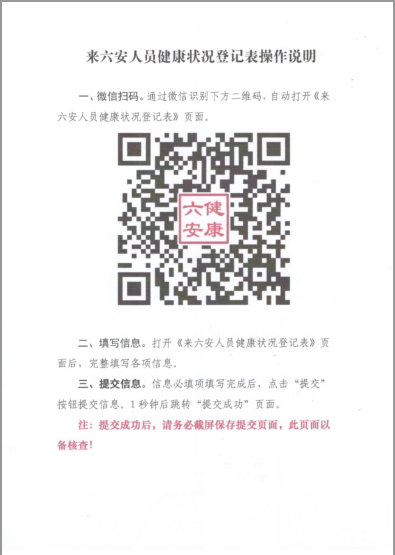 